Муниципальное дошкольное образовательное учреждениеНекоузский детский сад №3КАРТОТЕКАупражнений для развитиямежполушарных связей на занятиях музыкальной деятельностьюПодготовила музыкальный руководитель I квалификационной категорииХохолькова А.А.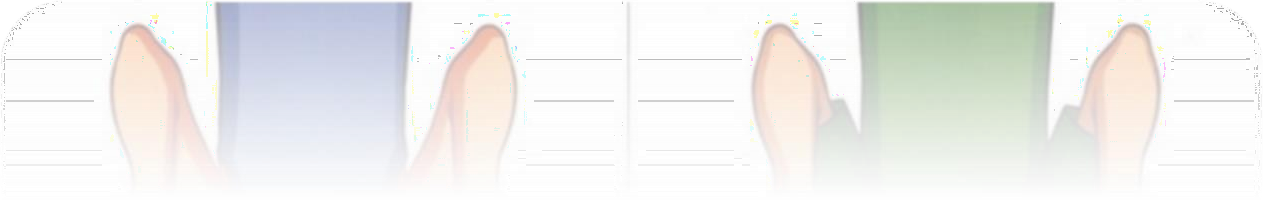 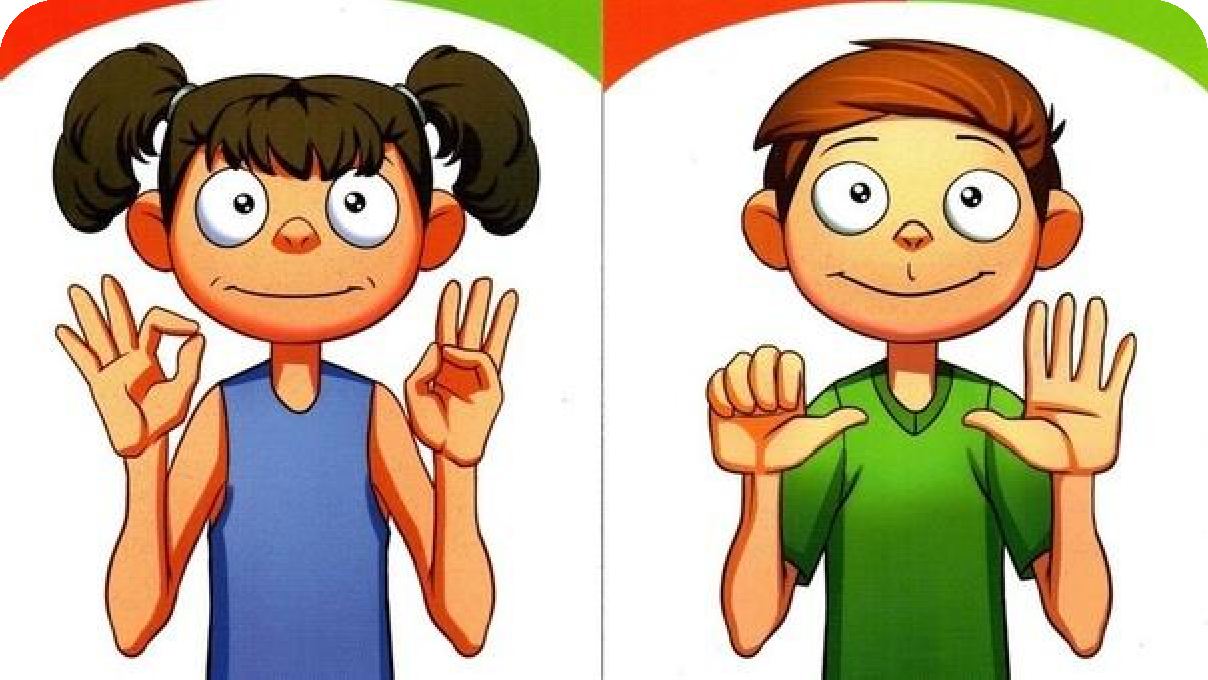 (Карточка Ось_ми_но_жек) -проговариваем слово "Осьминожек" и делеаем одновременно Четыре хлопка(Карточка Плюх) -проговариваем слово "Плюх" и хлопаем по коленкам 1 раз 2.(карточка в ряд 4 Кита) - проговариваем 4 раза Кит и 4 хлопка, на каждое слово один хлопок.(Карточка в ряд 4 Рыбки) -проговариваем 4 раза Рыб_ка, на каждое слово по 2 хлопка(Карточка в ряд 4 Осьминожки) _проговариваем 4 раза Ось_ми_но_жек, на каждое слово по 4 хлопка3.(Карточка с изображением Кит_Плюх_Кит_Плюх), проговариваем на слово Кит делаем Один хлопок, , на слово Плюх хлопаем по коленкам(Карточка Рыб_ка _Плюх_Рыб_ка _Плюх), проговариваем на слово Рыб_ка Два хлопка, на Плюх хлопаем по коленкам(Карточка Ось_ми_но_жек _Плюх, Ось_ми_но_жек_ Плюх), проговариваем на слово Осьминожек делаем по 4 хлопка, на слово Плюх хлопаем по коленкам) 4.Изображения на карточках могут меняться, чередоваться на карточке Кит -Плюх- Рыбка-Плюх и тд В зависимости от карточки меняется количество хлопков и их очередность.Краткое описаниеСидим с шофером рядом-би, би, би. Помочь шоферу надо! Би, би, би.Машинам всем и людям- Би. Би, би. Бибикать громко будем- Би, би, би.Возьмите руль -бубен, напевая песенку-крутим руль. На возглас «би-би» нажимаем на сигнал (ритмично стучим по центру бубна).Краткое описаниеДинь-динь -динь-динь колокольчик Динь-динь -динь-динь колокольчик Динь-слушай колокольчикБам-бам-бам-бам-барабанчикБам-бам-бам-бам-барабанчик Бам-слушай барабанчик Хлопай-хлопай-хлоп в ладоши Хлопай-хлопай-хлоп в ладоши Хлоп-хлопаем в ладоши!Инструменты лежат на полу рядом с ребенком. Побуждаем детей в соответствии с текстом брать инструменты по очереди.Краткое описаниеКто под стульчиком сидит? Пик-пик-пик!Кто под стульчиком пищит? Пик-пик-пик!Припев:Нет, нет. Не пищит, Он тихонечко сидит.Тихо, тихо, надо ждать. Да. Да. Да!Может запищит опять. Да, да. Да!Дети слушают музыкальный вопрос, который пропивает музыкальный руководитель, подпевают повторяющиеся звукосочетания.НазваниеЗадачиМатериалы«МемориЗадачи:Набор цветных листовтренажер»-Развитие зрительной памяти.-Развитие цветового восприятия,изучение названия цвета.-Развитие концентрации внимания,усидчивости.-Синхронизация работы левого иправого полушария,межполушарных связей.Краткое описаниеПедагог и ребенок располагаются на ковре лицом друг к другу . Перед каждым расположен набор цветных листов.Педагог дотрагивается до листов разного цвета. Задача ребенка повторить. (усложняем задачу, увеличивая количество действий).Игра проводится как индивидуально, так и с подгруппой детей. Во время игры можно проговаривать названия цвета.Краткое описаниеПедагог и ребенок располагаются на ковре лицом друг к другу . Перед каждым расположен набор цветных листов.Педагог дотрагивается до листов разного цвета. Задача ребенка повторить. (усложняем задачу, увеличивая количество действий).Игра проводится как индивидуально, так и с подгруппой детей. Во время игры можно проговаривать названия цвета.Краткое описаниеПедагог и ребенок располагаются на ковре лицом друг к другу . Перед каждым расположен набор цветных листов.Педагог дотрагивается до листов разного цвета. Задача ребенка повторить. (усложняем задачу, увеличивая количество действий).Игра проводится как индивидуально, так и с подгруппой детей. Во время игры можно проговаривать названия цвета.НазваниеЗадачиМатериалыИгра с мячомСинхронизация работы левого и правого полушария,межполушарных связей.мячКраткое описание1.Дети стоят в 2 шеренги лицом друг к другу парами. Мячик держат в правой руке. 2.Передают мячик в левую руку ребенку, стоящему напротив.Перекладывают мяч из левой руки в правую.Повторяют движения 2-3.Краткое описание1.Дети стоят в 2 шеренги лицом друг к другу парами. Мячик держат в правой руке. 2.Передают мячик в левую руку ребенку, стоящему напротив.Перекладывают мяч из левой руки в правую.Повторяют движения 2-3.Краткое описание1.Дети стоят в 2 шеренги лицом друг к другу парами. Мячик держат в правой руке. 2.Передают мячик в левую руку ребенку, стоящему напротив.Перекладывают мяч из левой руки в правую.Повторяют движения 2-3.НазваниеЗадачиМатериалы«Ножницы»Развитие координации1. ноги на ширине плеч, руки вытянуты вперед перекрещены. В прыжке меняем позицию : ноги скрещены руки вверх прямые.1. ноги на ширине плеч, руки вытянуты вперед перекрещены. В прыжке меняем позицию : ноги скрещены руки вверх прямые.1. ноги на ширине плеч, руки вытянуты вперед перекрещены. В прыжке меняем позицию : ноги скрещены руки вверх прямые.НазваниеЗадачиМатериалыВеселые кубикиРазвитие чувство ритма, внимания.Кубики по количествудетей.Краткое описаниеДети сидят в кругу на коленках, перед каждым кубик. Хлопок руками, кубик переставляем за спину себе правой рукой. Хлопок руками, кубик переставляем из- за спины, вперед , левой рукой.Краткое описаниеДети сидят в кругу на коленках, перед каждым кубик. Хлопок руками, кубик переставляем за спину себе правой рукой. Хлопок руками, кубик переставляем из- за спины, вперед , левой рукой.Краткое описаниеДети сидят в кругу на коленках, перед каждым кубик. Хлопок руками, кубик переставляем за спину себе правой рукой. Хлопок руками, кубик переставляем из- за спины, вперед , левой рукой.НазваниеЗадачиМатериалыВесёлый оркестрРазвитие музыкально-ритмичныхдвижений, чувство ритма.Деревянные палочки подве на каждого ребёнка.Краткое описаниеПод ритмичную музыку выполняют движения с помощью палочек. В каждой руке палочка, стукаем с одной стороны, затем с другой, по коленям (барабан - проговариваем)Стукаем с одной стороны, затем с другой,В воздухе как будто дирижируем (дирижёр – проговариваем)Краткое описаниеПод ритмичную музыку выполняют движения с помощью палочек. В каждой руке палочка, стукаем с одной стороны, затем с другой, по коленям (барабан - проговариваем)Стукаем с одной стороны, затем с другой,В воздухе как будто дирижируем (дирижёр – проговариваем)Краткое описаниеПод ритмичную музыку выполняют движения с помощью палочек. В каждой руке палочка, стукаем с одной стороны, затем с другой, по коленям (барабан - проговариваем)Стукаем с одной стороны, затем с другой,В воздухе как будто дирижируем (дирижёр – проговариваем)НазваниеЗадачиМатериалыТанец маленьких утятОбучение детей музыкально- ритмическим движениям, развитиепамяти.Краткое описаниеДети стоя в кругу выполняют движения танца по очереди.Краткое описаниеДети стоя в кругу выполняют движения танца по очереди.Краткое описаниеДети стоя в кругу выполняют движения танца по очереди.НазваниеЗадачиМатериалы«Коленки» («пианино»)Улучшает память и стимулирует работу мозга, когда нужно многое удержать в голове или выучитьнаизусть.Стулья для каждого.НазваниеЗадачиМатериалы«Лошадка».Улучшает память и стимулирует работу мозга, когда нужномногое удержать в голове или выучить наизусть.Краткое описаниеВот лошадка — тонконожка, Скачет, скачет по дорожке.Звонко цокают копытца, Приглашают прокатиться.Цок-цок-цок (дети прохлопывают)Краткое описаниеВот лошадка — тонконожка, Скачет, скачет по дорожке.Звонко цокают копытца, Приглашают прокатиться.Цок-цок-цок (дети прохлопывают)Краткое описаниеВот лошадка — тонконожка, Скачет, скачет по дорожке.Звонко цокают копытца, Приглашают прокатиться.Цок-цок-цок (дети прохлопывают)НазваниеЗадачиЗадачиЗадачиМатериалыМузыкально – ритмическая игра«Возьми – отдай».Улучшает память и стимулирует работу мозга, когда нужно многое удержать в головеили выучить наизусть.Улучшает память и стимулирует работу мозга, когда нужно многое удержать в головеили выучить наизусть.Улучшает память и стимулирует работу мозга, когда нужно многое удержать в головеили выучить наизусть.Каждому палочка (кирпичик).Краткое описаниеВсе садятся по кругу. У каждого в руках по предмету. В правой руке остается предмет, из левой кладется на пол слева. Под ритмичную музыку правой рукой передается предмет соседу справа со словами «возьму – отдам». Затем берется второй предмет левой рукой и выстукивается музыкальный ритмичный рисунок.Затем снова передается правой рукой по кругу соседу справа и снова выстукивается музыкальный ритмичный рисунок.Краткое описаниеВсе садятся по кругу. У каждого в руках по предмету. В правой руке остается предмет, из левой кладется на пол слева. Под ритмичную музыку правой рукой передается предмет соседу справа со словами «возьму – отдам». Затем берется второй предмет левой рукой и выстукивается музыкальный ритмичный рисунок.Затем снова передается правой рукой по кругу соседу справа и снова выстукивается музыкальный ритмичный рисунок.Краткое описаниеВсе садятся по кругу. У каждого в руках по предмету. В правой руке остается предмет, из левой кладется на пол слева. Под ритмичную музыку правой рукой передается предмет соседу справа со словами «возьму – отдам». Затем берется второй предмет левой рукой и выстукивается музыкальный ритмичный рисунок.Затем снова передается правой рукой по кругу соседу справа и снова выстукивается музыкальный ритмичный рисунок.Краткое описаниеВсе садятся по кругу. У каждого в руках по предмету. В правой руке остается предмет, из левой кладется на пол слева. Под ритмичную музыку правой рукой передается предмет соседу справа со словами «возьму – отдам». Затем берется второй предмет левой рукой и выстукивается музыкальный ритмичный рисунок.Затем снова передается правой рукой по кругу соседу справа и снова выстукивается музыкальный ритмичный рисунок.Краткое описаниеВсе садятся по кругу. У каждого в руках по предмету. В правой руке остается предмет, из левой кладется на пол слева. Под ритмичную музыку правой рукой передается предмет соседу справа со словами «возьму – отдам». Затем берется второй предмет левой рукой и выстукивается музыкальный ритмичный рисунок.Затем снова передается правой рукой по кругу соседу справа и снова выстукивается музыкальный ритмичный рисунок.НазваниеЗадачиМатериалы«Швейная машинка»Развивать координацию, моторику рук, чувство ритма.Краткое описаниеЛевой рукой совершаются вращательные движения вперед (пальцы левой руки сжаты в кулак). Указательный палец правой руки совершает ритмичные постукивания по столу. Смена положения рук. Выполняется под счет, стихотворение, песню.Краткое описаниеЛевой рукой совершаются вращательные движения вперед (пальцы левой руки сжаты в кулак). Указательный палец правой руки совершает ритмичные постукивания по столу. Смена положения рук. Выполняется под счет, стихотворение, песню.Краткое описаниеЛевой рукой совершаются вращательные движения вперед (пальцы левой руки сжаты в кулак). Указательный палец правой руки совершает ритмичные постукивания по столу. Смена положения рук. Выполняется под счет, стихотворение, песню.НазваниеЗадачиМатериалы«Падишах»Развивать концентрацию внимания. Синхронизацию работы левого и правого полушария, тренироватьмежполушарные связи.Двое игроков становятся друг против друга, одновременно хлопают в ладоши, а потом по очереди хлопают в ладошку партнера: правая в левую, левая в правую. На алтайских горах (хлопок, правая-левая, хлопок, левая-правая)ОХ руки перекрещиваются на груди, АХ а потом – хлопок по бедрам Жил великий падишах (хлопок, правая-левая, хлопок, левая-правая) ОХ- руки перекрещиваются на груди, АХ - потом – хлопок по бедрам Захотелось падишаху (хлопок, правая-левая, хлопок, левая-правая)ОХу- руки перекрещиваются на груди, АХу - потом – хлопок по бедрам Съесть большую черепаху (хлопок, правая-левая, хлопок, левая-правая) ОХ- руки перекрещиваются на груди, АХу - потом – хлопок по бедрам Но большая черепаха (хлопок, правая-левая, хлопок, левая-правая)ОХа- руки перекрещиваются на груди, АХа - потом – хлопок по бедрам Укусила падишаха (хлопок, правая-левая, хлопок, левая-правая)ОХа- руки перекрещиваются на груди, АХа - потом – хлопок по бедрам.Двое игроков становятся друг против друга, одновременно хлопают в ладоши, а потом по очереди хлопают в ладошку партнера: правая в левую, левая в правую. На алтайских горах (хлопок, правая-левая, хлопок, левая-правая)ОХ руки перекрещиваются на груди, АХ а потом – хлопок по бедрам Жил великий падишах (хлопок, правая-левая, хлопок, левая-правая) ОХ- руки перекрещиваются на груди, АХ - потом – хлопок по бедрам Захотелось падишаху (хлопок, правая-левая, хлопок, левая-правая)ОХу- руки перекрещиваются на груди, АХу - потом – хлопок по бедрам Съесть большую черепаху (хлопок, правая-левая, хлопок, левая-правая) ОХ- руки перекрещиваются на груди, АХу - потом – хлопок по бедрам Но большая черепаха (хлопок, правая-левая, хлопок, левая-правая)ОХа- руки перекрещиваются на груди, АХа - потом – хлопок по бедрам Укусила падишаха (хлопок, правая-левая, хлопок, левая-правая)ОХа- руки перекрещиваются на груди, АХа - потом – хлопок по бедрам.Двое игроков становятся друг против друга, одновременно хлопают в ладоши, а потом по очереди хлопают в ладошку партнера: правая в левую, левая в правую. На алтайских горах (хлопок, правая-левая, хлопок, левая-правая)ОХ руки перекрещиваются на груди, АХ а потом – хлопок по бедрам Жил великий падишах (хлопок, правая-левая, хлопок, левая-правая) ОХ- руки перекрещиваются на груди, АХ - потом – хлопок по бедрам Захотелось падишаху (хлопок, правая-левая, хлопок, левая-правая)ОХу- руки перекрещиваются на груди, АХу - потом – хлопок по бедрам Съесть большую черепаху (хлопок, правая-левая, хлопок, левая-правая) ОХ- руки перекрещиваются на груди, АХу - потом – хлопок по бедрам Но большая черепаха (хлопок, правая-левая, хлопок, левая-правая)ОХа- руки перекрещиваются на груди, АХа - потом – хлопок по бедрам Укусила падишаха (хлопок, правая-левая, хлопок, левая-правая)ОХа- руки перекрещиваются на груди, АХа - потом – хлопок по бедрам.НазваниеЗадачиМатериалы«Колечко»Развивать межполушарныевзаимодействия, умение совмещать пение и физическое упражнение.Краткое описаниеПо очереди и как можно более быстро перебирать пальцами рук, соединяя их в кольцо с большим пальцем (последовательно: указательный, средний, и т.д.) Упражнение повторять в прямом порядке (от указательного пальца до мизинца) и вобратном (от мизинца до указательного). В это время разучивать песню.Краткое описаниеПо очереди и как можно более быстро перебирать пальцами рук, соединяя их в кольцо с большим пальцем (последовательно: указательный, средний, и т.д.) Упражнение повторять в прямом порядке (от указательного пальца до мизинца) и вобратном (от мизинца до указательного). В это время разучивать песню.Краткое описаниеПо очереди и как можно более быстро перебирать пальцами рук, соединяя их в кольцо с большим пальцем (последовательно: указательный, средний, и т.д.) Упражнение повторять в прямом порядке (от указательного пальца до мизинца) и вобратном (от мизинца до указательного). В это время разучивать песню.НазваниеЗадачиМатериалыКлавесы или ритмические палочкиРазвивать внимание, память, мелкую моторику, речь, чувство ритма, координацию движений, ориентацию в пространстве, навык согласования движений с текстом стихотворенияили песни.Клавесы, ритмичная музыка.Краткое описаниеСначала разучиваются движения по показу педагога, затем текст, потом все вместе. Сначала игру проводит педагог, затем ведущим выбирают ребенка. Ребята с удовольствием принимают участие в таких играх.Варианты игры: - шагать палочками по полу «топ-топ»;стучать палочками «тук-тук»;стучать «шляпками» палочек;стучать основаниями палочек;перекатывать в ладошках, «греть» палочки;катать «колбаски» по полу;-стучать палочками над головой;прятать палочки за спиной.Педагог не меняет движение, пока все дети не включатся в игру. Важен не темп игры, а внимание и активность детей. Игра может сопровождатьсязвучанием ритмичной маршевой или танцевальной музыки.Краткое описаниеСначала разучиваются движения по показу педагога, затем текст, потом все вместе. Сначала игру проводит педагог, затем ведущим выбирают ребенка. Ребята с удовольствием принимают участие в таких играх.Варианты игры: - шагать палочками по полу «топ-топ»;стучать палочками «тук-тук»;стучать «шляпками» палочек;стучать основаниями палочек;перекатывать в ладошках, «греть» палочки;катать «колбаски» по полу;-стучать палочками над головой;прятать палочки за спиной.Педагог не меняет движение, пока все дети не включатся в игру. Важен не темп игры, а внимание и активность детей. Игра может сопровождатьсязвучанием ритмичной маршевой или танцевальной музыки.Краткое описаниеСначала разучиваются движения по показу педагога, затем текст, потом все вместе. Сначала игру проводит педагог, затем ведущим выбирают ребенка. Ребята с удовольствием принимают участие в таких играх.Варианты игры: - шагать палочками по полу «топ-топ»;стучать палочками «тук-тук»;стучать «шляпками» палочек;стучать основаниями палочек;перекатывать в ладошках, «греть» палочки;катать «колбаски» по полу;-стучать палочками над головой;прятать палочки за спиной.Педагог не меняет движение, пока все дети не включатся в игру. Важен не темп игры, а внимание и активность детей. Игра может сопровождатьсязвучанием ритмичной маршевой или танцевальной музыки.НазваниеЗадачиМатериалыМузыкальн о – ритмическая игра со стаканчиками за столомРазвивать концентрации внимания, синхронизовать работы левого и правого полушария, тренировать межполушарные связи, оптимизировать и улучшитьмозговую деятельности в целом.Стаканы, ритмичная музыкаКраткое описаниеНа столе стоят стаканы вверх дном. Играющие садятся за стол. Под музыку польки начинают передвигать стаканы «против часовой стрелки» по кругу:Один раз передвинули, 3 хлопка и так повторили 4 раза.Далее музыка сменяется, и вместе с музыкой меняются движения:Две руки хлопнули по столу, затем в ладоши, поменялись местами покругу «против часовой стрелки» так повторим, пока не сменится музыка на первую часть. И повторяем все сначала. Движения можно менять.Краткое описаниеНа столе стоят стаканы вверх дном. Играющие садятся за стол. Под музыку польки начинают передвигать стаканы «против часовой стрелки» по кругу:Один раз передвинули, 3 хлопка и так повторили 4 раза.Далее музыка сменяется, и вместе с музыкой меняются движения:Две руки хлопнули по столу, затем в ладоши, поменялись местами покругу «против часовой стрелки» так повторим, пока не сменится музыка на первую часть. И повторяем все сначала. Движения можно менять.Краткое описаниеНа столе стоят стаканы вверх дном. Играющие садятся за стол. Под музыку польки начинают передвигать стаканы «против часовой стрелки» по кругу:Один раз передвинули, 3 хлопка и так повторили 4 раза.Далее музыка сменяется, и вместе с музыкой меняются движения:Две руки хлопнули по столу, затем в ладоши, поменялись местами покругу «против часовой стрелки» так повторим, пока не сменится музыка на первую часть. И повторяем все сначала. Движения можно менять.НазваниеЗадачиМатериалыВеселыйтанецРазвивать внимание, чувство ритма, координациюдвижений, навык согласованиядвижений с текстом стихотворения или песни.Краткое описаниеВзрослый выполняет ряд простых движений перед ребенком, а ему нужно повторить их наоборот. Например, ведущий делает шаг вперед, а ребенок назад, поднимает руки вверх – ребенок опускает, приседает – ребенок подпрыгивает.Играть нужно под ритмичную музыку.Краткое описаниеВзрослый выполняет ряд простых движений перед ребенком, а ему нужно повторить их наоборот. Например, ведущий делает шаг вперед, а ребенок назад, поднимает руки вверх – ребенок опускает, приседает – ребенок подпрыгивает.Играть нужно под ритмичную музыку.Краткое описаниеВзрослый выполняет ряд простых движений перед ребенком, а ему нужно повторить их наоборот. Например, ведущий делает шаг вперед, а ребенок назад, поднимает руки вверх – ребенок опускает, приседает – ребенок подпрыгивает.Играть нужно под ритмичную музыку.НазваниеЗадачиМатериалы«Зонтик»Развивать меткостьКраткое описаниеДети стоят по кругу- в обручах с шариками, танцуют под музыку. Ведущий тоже танцует с раскрытым зонтом. Музыка меняется. Ведущий переворачивает зонт, крутит, делает небольшие выпады вперед. Дети кидают шарики в зонт, пока не закончатся.Краткое описаниеДети стоят по кругу- в обручах с шариками, танцуют под музыку. Ведущий тоже танцует с раскрытым зонтом. Музыка меняется. Ведущий переворачивает зонт, крутит, делает небольшие выпады вперед. Дети кидают шарики в зонт, пока не закончатся.Краткое описаниеДети стоят по кругу- в обручах с шариками, танцуют под музыку. Ведущий тоже танцует с раскрытым зонтом. Музыка меняется. Ведущий переворачивает зонт, крутит, делает небольшие выпады вперед. Дети кидают шарики в зонт, пока не закончатся.НазваниеЗадачиМатериалыПесня мышонкаРазвитие памяти, концентрации вниманияКраткое описаниеДвое игроков сидят друг против друга, по очереди хлопают в ладошку партнера: правая в левую, левая в правую, а потомодновременно хлопают в ладоши. Раз, два (правая-левая, хлопок)три, четыре (перекрещиваются на груди)Сосчитаем (хлопок по бедрам)дыры в сыре (правая-левая, хлопок)Если в сыре много дыр (руки перекрещиваются на груди)Значит, (хлопок по бедрам)Вкусным будет сыр (правая-левая, хлопок)Если в нем одна дыра (руки перекрещиваются на груди)Значит (хлопок по бедрам)Вкусным был вчера (правая-левая, хлопок)Краткое описаниеДвое игроков сидят друг против друга, по очереди хлопают в ладошку партнера: правая в левую, левая в правую, а потомодновременно хлопают в ладоши. Раз, два (правая-левая, хлопок)три, четыре (перекрещиваются на груди)Сосчитаем (хлопок по бедрам)дыры в сыре (правая-левая, хлопок)Если в сыре много дыр (руки перекрещиваются на груди)Значит, (хлопок по бедрам)Вкусным будет сыр (правая-левая, хлопок)Если в нем одна дыра (руки перекрещиваются на груди)Значит (хлопок по бедрам)Вкусным был вчера (правая-левая, хлопок)Краткое описаниеДвое игроков сидят друг против друга, по очереди хлопают в ладошку партнера: правая в левую, левая в правую, а потомодновременно хлопают в ладоши. Раз, два (правая-левая, хлопок)три, четыре (перекрещиваются на груди)Сосчитаем (хлопок по бедрам)дыры в сыре (правая-левая, хлопок)Если в сыре много дыр (руки перекрещиваются на груди)Значит, (хлопок по бедрам)Вкусным будет сыр (правая-левая, хлопок)Если в нем одна дыра (руки перекрещиваются на груди)Значит (хлопок по бедрам)Вкусным был вчера (правая-левая, хлопок)НазваниеЗадачиМатериалы«Кто быстрее?»Развитие зрительно-моторную координацию (способностьточно направлять движение)Мячи(шарики), корзинаКраткое описаниеДвое детей сидят на стульях, на полу в обруче размещены цветные шарики(мячи).Дети под музыку собирают ногами шарики в одну корзину. Кто быстрее, то и выиграл.Краткое описаниеДвое детей сидят на стульях, на полу в обруче размещены цветные шарики(мячи).Дети под музыку собирают ногами шарики в одну корзину. Кто быстрее, то и выиграл.Краткое описаниеДвое детей сидят на стульях, на полу в обруче размещены цветные шарики(мячи).Дети под музыку собирают ногами шарики в одну корзину. Кто быстрее, то и выиграл.НазваниеЗадачиМатериалыГрибокРазвивать межполушарныесвязи,память,вниманиеКраткое описаниеОдна рука зажата в кулак, вторая рука ладонью положена поверх кулака, образуя гриб,читая слова руки меняют положение из одного гриба в другой :Под дубком растёт грибок, Кто его найти бы смог?Мы пойдём с тобой в лесок И отыщем тот грибок.Краткое описаниеОдна рука зажата в кулак, вторая рука ладонью положена поверх кулака, образуя гриб,читая слова руки меняют положение из одного гриба в другой :Под дубком растёт грибок, Кто его найти бы смог?Мы пойдём с тобой в лесок И отыщем тот грибок.Краткое описаниеОдна рука зажата в кулак, вторая рука ладонью положена поверх кулака, образуя гриб,читая слова руки меняют положение из одного гриба в другой :Под дубком растёт грибок, Кто его найти бы смог?Мы пойдём с тобой в лесок И отыщем тот грибок.НазваниеЗадачиМатериалыКолечкиРазвивать память,мышление,математические способностиРазвивать память,мышление,математические способностиКраткое описаниеПальцы поочерёдно занимаются в колечки,пересекаются с правой и левой рукой на слова:Мы в колечки поиграем, Дружно все их посчитаем Раз,два,три,четыре, пять-Посчитаем мы опять.Краткое описаниеПальцы поочерёдно занимаются в колечки,пересекаются с правой и левой рукой на слова:Мы в колечки поиграем, Дружно все их посчитаем Раз,два,три,четыре, пять-Посчитаем мы опять.Краткое описаниеПальцы поочерёдно занимаются в колечки,пересекаются с правой и левой рукой на слова:Мы в колечки поиграем, Дружно все их посчитаем Раз,два,три,четыре, пять-Посчитаем мы опять.НазваниеЗадачиМатериалыЛадошкиРазвивать чувство ритма,памятьКраткое описаниеПоочерёдно одна рука выпрямлена в ладонь,другая зажата в кулак. Чередуем их на слова:Будь внимательней дружок, Чтобы сделать все ты смог. Ты ладошки раскрывай,И внимательно считай: Раз,два,три четыре,…,семь-И не трудно ведь совсем.Краткое описаниеПоочерёдно одна рука выпрямлена в ладонь,другая зажата в кулак. Чередуем их на слова:Будь внимательней дружок, Чтобы сделать все ты смог. Ты ладошки раскрывай,И внимательно считай: Раз,два,три четыре,…,семь-И не трудно ведь совсем.Краткое описаниеПоочерёдно одна рука выпрямлена в ладонь,другая зажата в кулак. Чередуем их на слова:Будь внимательней дружок, Чтобы сделать все ты смог. Ты ладошки раскрывай,И внимательно считай: Раз,два,три четыре,…,семь-И не трудно ведь совсем.НазваниеЗадачиМатериалыШаг впередРазвитие слухового восприятия Тренировка слуховых анализаторовпо различению неречевых шумовКраткое описаниеВысокий звук – шагаем вперед Низкий звук – шагаем назадЗвуки могут быть совершенно различные (колокольчик, шуршание пакета) Затем можно усложнять, использовать звуки, различные: по громкости; длительности.Краткое описаниеВысокий звук – шагаем вперед Низкий звук – шагаем назадЗвуки могут быть совершенно различные (колокольчик, шуршание пакета) Затем можно усложнять, использовать звуки, различные: по громкости; длительности.Краткое описаниеВысокий звук – шагаем вперед Низкий звук – шагаем назадЗвуки могут быть совершенно различные (колокольчик, шуршание пакета) Затем можно усложнять, использовать звуки, различные: по громкости; длительности.НазваниеЗадачиМатериалыЗвоночекРазвитие чувства ритма, слухового восприятияРазвитие понимания временнЫх интерваловСтабилизировать эмоциональное состояниеЛист бумаги, маркер, звоночек (колокольчик, бубен, барабан)Краткое описаниеНа листе бумаги рисуем два ряда кругов, по 4 в каждом ряду. В кругах рисуем некоторое количество палочек, можно рисовать через тире. Палочка означает звук, тире – паузу. Например: (II-III) означает два звука подряд – пауза – три звука подряд. Педагог звоночком выдает ритм, ребенок определяет к какому кругу подходит этот ритм. Затем могут поменяться ролями.Краткое описаниеНа листе бумаги рисуем два ряда кругов, по 4 в каждом ряду. В кругах рисуем некоторое количество палочек, можно рисовать через тире. Палочка означает звук, тире – паузу. Например: (II-III) означает два звука подряд – пауза – три звука подряд. Педагог звоночком выдает ритм, ребенок определяет к какому кругу подходит этот ритм. Затем могут поменяться ролями.Краткое описаниеНа листе бумаги рисуем два ряда кругов, по 4 в каждом ряду. В кругах рисуем некоторое количество палочек, можно рисовать через тире. Палочка означает звук, тире – паузу. Например: (II-III) означает два звука подряд – пауза – три звука подряд. Педагог звоночком выдает ритм, ребенок определяет к какому кругу подходит этот ритм. Затем могут поменяться ролями.НазваниеЗадачиМатериалыШарикиСтимулировать развитие познавательного интереса, памяти, внимания, мышления.Шарики су-джок Музыкальное сопровождение.Краткое описаниеШарик в ручки мы возьмем, Покатаем и сожмем,Вверх подбросим и поймаем И иголки посчитаем.Пустим «ежика» на столКраткое описаниеШарик в ручки мы возьмем, Покатаем и сожмем,Вверх подбросим и поймаем И иголки посчитаем.Пустим «ежика» на столКраткое описаниеШарик в ручки мы возьмем, Покатаем и сожмем,Вверх подбросим и поймаем И иголки посчитаем.Пустим «ежика» на столНазваниеЗадачиМатериалы«Передай игрушку»развитие внимательности; скорости движений;Развивать восприятие музыки и движений музыкальных игр;Активизировать одновременно обширные зоныобоих полушарий мозга;Небольшие мячики (либо любые игрушки)Краткое описаниеДети стоят напротив друг друга парами. Упражнение выполняется под музыку.Руки вытянуты вперед. Игрушка в правой руке.Передают Игр. соседу справа в левую руку.Перекладывают Игр. из левой руки в правую, затем в левую и снова в правую.Повторяют движения 2-3.Игра продолжается до окончания музыкального произведения.Краткое описаниеДети стоят напротив друг друга парами. Упражнение выполняется под музыку.Руки вытянуты вперед. Игрушка в правой руке.Передают Игр. соседу справа в левую руку.Перекладывают Игр. из левой руки в правую, затем в левую и снова в правую.Повторяют движения 2-3.Игра продолжается до окончания музыкального произведения.Краткое описаниеДети стоят напротив друг друга парами. Упражнение выполняется под музыку.Руки вытянуты вперед. Игрушка в правой руке.Передают Игр. соседу справа в левую руку.Перекладывают Игр. из левой руки в правую, затем в левую и снова в правую.Повторяют движения 2-3.Игра продолжается до окончания музыкального произведения.НазваниеЗадачиМатериалы«Хлопки в ладоши»Развивать зрительно-моторную координацию (глаз-рука, способность точно направлять под ритм свое движение).Картинки с изображением ладошек разной величиныНазваниеЗадачиЗадачиЗадачиЗадачиМатериалы«Веселый бубен»Развивать счета; ориентировке впространстве (лево, право, верх, низ, вперед, назад);активизировать развитие двух полушарий головного мозга-воспитывать интерес к музыкальным инструментам.Развивать счета; ориентировке впространстве (лево, право, верх, низ, вперед, назад);активизировать развитие двух полушарий головного мозга-воспитывать интерес к музыкальным инструментам.Развивать счета; ориентировке впространстве (лево, право, верх, низ, вперед, назад);активизировать развитие двух полушарий головного мозга-воспитывать интерес к музыкальным инструментам.Развивать счета; ориентировке впространстве (лево, право, верх, низ, вперед, назад);активизировать развитие двух полушарий головного мозга-воспитывать интерес к музыкальным инструментам.БубенКраткое описаниеДержа в правой руке бубен тряхнуть им 3 раза. Затем хлопнуть двумя руками с бубном перед собой.	Переложить бубен с правой руки в левую. Тряхнуть бубном 3 раза, затем хлопнуть двумя руками с бубном за спиной.Взять бубен в правую руку, тряхнуть им 3 раза. Затем хлопнуть двумя руками с бубном над головой.Переложить бубен в левую руку. Тряхнуть бубном 3 раза, затем хлопнуть двумя руками с бубном внизу.Повторяем комплекс упражнений еще 2-3 раза.Краткое описаниеДержа в правой руке бубен тряхнуть им 3 раза. Затем хлопнуть двумя руками с бубном перед собой.	Переложить бубен с правой руки в левую. Тряхнуть бубном 3 раза, затем хлопнуть двумя руками с бубном за спиной.Взять бубен в правую руку, тряхнуть им 3 раза. Затем хлопнуть двумя руками с бубном над головой.Переложить бубен в левую руку. Тряхнуть бубном 3 раза, затем хлопнуть двумя руками с бубном внизу.Повторяем комплекс упражнений еще 2-3 раза.Краткое описаниеДержа в правой руке бубен тряхнуть им 3 раза. Затем хлопнуть двумя руками с бубном перед собой.	Переложить бубен с правой руки в левую. Тряхнуть бубном 3 раза, затем хлопнуть двумя руками с бубном за спиной.Взять бубен в правую руку, тряхнуть им 3 раза. Затем хлопнуть двумя руками с бубном над головой.Переложить бубен в левую руку. Тряхнуть бубном 3 раза, затем хлопнуть двумя руками с бубном внизу.Повторяем комплекс упражнений еще 2-3 раза.Краткое описаниеДержа в правой руке бубен тряхнуть им 3 раза. Затем хлопнуть двумя руками с бубном перед собой.	Переложить бубен с правой руки в левую. Тряхнуть бубном 3 раза, затем хлопнуть двумя руками с бубном за спиной.Взять бубен в правую руку, тряхнуть им 3 раза. Затем хлопнуть двумя руками с бубном над головой.Переложить бубен в левую руку. Тряхнуть бубном 3 раза, затем хлопнуть двумя руками с бубном внизу.Повторяем комплекс упражнений еще 2-3 раза.Краткое описаниеДержа в правой руке бубен тряхнуть им 3 раза. Затем хлопнуть двумя руками с бубном перед собой.	Переложить бубен с правой руки в левую. Тряхнуть бубном 3 раза, затем хлопнуть двумя руками с бубном за спиной.Взять бубен в правую руку, тряхнуть им 3 раза. Затем хлопнуть двумя руками с бубном над головой.Переложить бубен в левую руку. Тряхнуть бубном 3 раза, затем хлопнуть двумя руками с бубном внизу.Повторяем комплекс упражнений еще 2-3 раза.Краткое описаниеДержа в правой руке бубен тряхнуть им 3 раза. Затем хлопнуть двумя руками с бубном перед собой.	Переложить бубен с правой руки в левую. Тряхнуть бубном 3 раза, затем хлопнуть двумя руками с бубном за спиной.Взять бубен в правую руку, тряхнуть им 3 раза. Затем хлопнуть двумя руками с бубном над головой.Переложить бубен в левую руку. Тряхнуть бубном 3 раза, затем хлопнуть двумя руками с бубном внизу.Повторяем комплекс упражнений еще 2-3 раза.НазваниеНазваниеЗадачиЗадачиМатериалыМатериалы«Хлоп на месте»«Хлоп на месте»Развивать межполушарноевзаимодействие, чувства ритма и координацию движений.Развивать межполушарноевзаимодействие, чувства ритма и координацию движений.Краткое описаниеХлоп - на месте (хлопок в воздухе, хлопок по своим коленям),Хлоп - крестик (хлопок в воздухе, хлопок по своим коленям с перекрестом рук), Хлоп - вместе (хлопок в воздухе, хлопок по коленям своих соседей по кругу (слева и справа).Краткое описаниеХлоп - на месте (хлопок в воздухе, хлопок по своим коленям),Хлоп - крестик (хлопок в воздухе, хлопок по своим коленям с перекрестом рук), Хлоп - вместе (хлопок в воздухе, хлопок по коленям своих соседей по кругу (слева и справа).Краткое описаниеХлоп - на месте (хлопок в воздухе, хлопок по своим коленям),Хлоп - крестик (хлопок в воздухе, хлопок по своим коленям с перекрестом рук), Хлоп - вместе (хлопок в воздухе, хлопок по коленям своих соседей по кругу (слева и справа).Краткое описаниеХлоп - на месте (хлопок в воздухе, хлопок по своим коленям),Хлоп - крестик (хлопок в воздухе, хлопок по своим коленям с перекрестом рук), Хлоп - вместе (хлопок в воздухе, хлопок по коленям своих соседей по кругу (слева и справа).Краткое описаниеХлоп - на месте (хлопок в воздухе, хлопок по своим коленям),Хлоп - крестик (хлопок в воздухе, хлопок по своим коленям с перекрестом рук), Хлоп - вместе (хлопок в воздухе, хлопок по коленям своих соседей по кругу (слева и справа).Краткое описаниеХлоп - на месте (хлопок в воздухе, хлопок по своим коленям),Хлоп - крестик (хлопок в воздухе, хлопок по своим коленям с перекрестом рук), Хлоп - вместе (хлопок в воздухе, хлопок по коленям своих соседей по кругу (слева и справа).НазваниеНазваниеЗадачиМатериалыМатериалыМатериалы«Капитан»«Капитан»Развиватьмежполушарное взаимодействие, чувства ритма и координацию движений.Краткое описаниеЭто упражнение можно провести стоя, сидя под музыкальное сопровождение. Всем предлагается левой рукой «отдать честь» «капитан», правую руку вытянуть вперед и показать «молодец» («лайк»). Далее поменять руки. Темп переключаемости движений постепенно ускоряется.Краткое описаниеЭто упражнение можно провести стоя, сидя под музыкальное сопровождение. Всем предлагается левой рукой «отдать честь» «капитан», правую руку вытянуть вперед и показать «молодец» («лайк»). Далее поменять руки. Темп переключаемости движений постепенно ускоряется.Краткое описаниеЭто упражнение можно провести стоя, сидя под музыкальное сопровождение. Всем предлагается левой рукой «отдать честь» «капитан», правую руку вытянуть вперед и показать «молодец» («лайк»). Далее поменять руки. Темп переключаемости движений постепенно ускоряется.Краткое описаниеЭто упражнение можно провести стоя, сидя под музыкальное сопровождение. Всем предлагается левой рукой «отдать честь» «капитан», правую руку вытянуть вперед и показать «молодец» («лайк»). Далее поменять руки. Темп переключаемости движений постепенно ускоряется.Краткое описаниеЭто упражнение можно провести стоя, сидя под музыкальное сопровождение. Всем предлагается левой рукой «отдать честь» «капитан», правую руку вытянуть вперед и показать «молодец» («лайк»). Далее поменять руки. Темп переключаемости движений постепенно ускоряется.Краткое описаниеЭто упражнение можно провести стоя, сидя под музыкальное сопровождение. Всем предлагается левой рукой «отдать честь» «капитан», правую руку вытянуть вперед и показать «молодец» («лайк»). Далее поменять руки. Темп переключаемости движений постепенно ускоряется.«Растяжки»Нормализуют гипертонус(некон тролируемое чрезмерноемышечное напряжение) и гипотонус (неконтролируема я мышечная вялость)Руки в замок, тянуть их вверх, низ, в стороны.Руки накрест в замке ( вывернуть их как-бы наизнанку), прогнуться назад и тянуть руки в замке вверх, руки в замкеза спиной, наклон вперёд, с максимальновозможным поднятием рук вверх.Взять правой рукой за локоть прямую левую руку и тянуть ее вправо, то-же-с правой рукой.Соеденить пальцы домиком и надавливать друг на друга, то же по 1 паре пальцев.Зацепиться пальцами друг за друга и тянуть руки в разные стороны, то же по 1 паре пальцевВ качестве сопровождения желательно использовать спокойнуюинструментальную музыку«Путешествие на облаке»Упражнение на релаксацию.Способствует расслаблению, снятиюнапряжения. Даёт детям успокоиться и настроиться на работу.Сядьте поудобнее и закройте глаза. Два-три раза глубоко вдохните и выдохните.Я хочу пригласить тебя в путешествие на облаке.Прыгни на белое пушистое облако, похожее на мягкую гору из пухлых подушек.Почувствуй, как твои ноги, спина, попка удобно расположились на этой удобной облачной подушке.Теперь начинается путешествие. Твое облако перенесет тебясейчас в такое место, где ты будешь счастлив.В качестве сопровождения желательно использовать спокойнуюинструментальную музыкуПостарайся мысленно«увидеть» это место как можно более точно. Здесь ты чувствуешь себя совершенно спокойно и счастливо. Здесь может произойти что-нибудь чудесное и волшебное(30сек) Потянись, выпрямись и снова будь бодрый,свежий и внимательный.«Взгляд влево вверх»,«Горизонталь ная восьмёрка»,«Глаз путешественн ика»Глазодвигательны е упражнения позволяют расширить поле зрения, улучшить восприятие.Однонаправленно е движение глаз и языка развивают межполушарное взаимодействие«Горизонтальная восьмёрка»(Сделать вдох носом на счёт «1-2-3-4» и представьте кольцо восьмёрки, идущее сверху вправо и вниз, а на выдохе кольцо, идущее снизу влево и вверх (счёт «5-6-7-8»). В дальнейшем эта восьмёрка с уровня представления должна перерасти в чёткую образную картину. Дети повторяют этоупражнение 3 раза, взрослые-8 раз.Спокойная музыка и можно использовать доску, на которой будет нарисована цифра 8НазваниеЗадачиМатериалы"В океане"Развивать у детей чувство ритмамузыкальное сопровождениекарточки с изображением обитателей океанаКраткое описание Под музыку1.(Карточка Кит) -проговариваем слово "Кит" и одновременно делаем Один хлопок (Карточка Рыб_ка) - проговариваем слово "Рыбка" и одновременно делаем Двахлопка(хлопок на каждый слог)Краткое описание Под музыку1.(Карточка Кит) -проговариваем слово "Кит" и одновременно делаем Один хлопок (Карточка Рыб_ка) - проговариваем слово "Рыбка" и одновременно делаем Двахлопка(хлопок на каждый слог)Краткое описание Под музыку1.(Карточка Кит) -проговариваем слово "Кит" и одновременно делаем Один хлопок (Карточка Рыб_ка) - проговариваем слово "Рыбка" и одновременно делаем Двахлопка(хлопок на каждый слог)НазваниеЗадачиМатериалыПохлопаем в ладошкиРазвивать у детей чувство ритмаМузыкальное сопровождениеКраткое описаниеПод музыку "Мы похлопаем в ладоши" поем песенку и делаем соответсвующие движения.Краткое описаниеПод музыку "Мы похлопаем в ладоши" поем песенку и делаем соответсвующие движения.Краткое описаниеПод музыку "Мы похлопаем в ладоши" поем песенку и делаем соответсвующие движения.НазваниеЗадачиМатериалыПо коленкам и в ладошиРазвивать чувство ритма, внимание у детей.Стул на каждого ребенкаКраткое описаниеДети сидят в кругу на стульчиках. Дети хлопают, попадая в ритм музыки.- По коленкам, потом в ладоши(1,2 и 3,4)-В ладоши, потом по коленкам(3,4 и 1,2)Краткое описаниеДети сидят в кругу на стульчиках. Дети хлопают, попадая в ритм музыки.- По коленкам, потом в ладоши(1,2 и 3,4)-В ладоши, потом по коленкам(3,4 и 1,2)Краткое описаниеДети сидят в кругу на стульчиках. Дети хлопают, попадая в ритм музыки.- По коленкам, потом в ладоши(1,2 и 3,4)-В ладоши, потом по коленкам(3,4 и 1,2)НазваниеЗадачиМатериалы«Пальчики- зайчики»Развитие интегрированного межполушарноговзаимодействия, развитие внимания.Аудио, приложение №1Предварительно провести подготовку с ребенком, объяснить какие пальцы соответствуют какой цифре. Упражнения нужно делать под музыку, быстро отталкиваясь пальчиками обеих рук от бумаги одновременно, как будто прыгаютзайчики.Предварительно провести подготовку с ребенком, объяснить какие пальцы соответствуют какой цифре. Упражнения нужно делать под музыку, быстро отталкиваясь пальчиками обеих рук от бумаги одновременно, как будто прыгаютзайчики.Предварительно провести подготовку с ребенком, объяснить какие пальцы соответствуют какой цифре. Упражнения нужно делать под музыку, быстро отталкиваясь пальчиками обеих рук от бумаги одновременно, как будто прыгаютзайчики.НазваниеЗадачиМатериалы«Погладили — похлопали»Стимулировать работу мозга,повышение уровня концентрации и интеллектуальнойработоспособности.АудиоВыполняем упражнение в парах, под музыкальное сопровождение. Одну ладонь положите на плечо партнера, вторую — ему на голову. Одновременно погладьте партнера по голове и похлопайте его по плечу. Сначала потренируйтесь на себе: одновременно одной рукой гладьте себя по голове, а второй — хлопайте поживоту. Выполнение упражнения под музыку.Выполняем упражнение в парах, под музыкальное сопровождение. Одну ладонь положите на плечо партнера, вторую — ему на голову. Одновременно погладьте партнера по голове и похлопайте его по плечу. Сначала потренируйтесь на себе: одновременно одной рукой гладьте себя по голове, а второй — хлопайте поживоту. Выполнение упражнения под музыку.Выполняем упражнение в парах, под музыкальное сопровождение. Одну ладонь положите на плечо партнера, вторую — ему на голову. Одновременно погладьте партнера по голове и похлопайте его по плечу. Сначала потренируйтесь на себе: одновременно одной рукой гладьте себя по голове, а второй — хлопайте поживоту. Выполнение упражнения под музыку.НазваниеЗадачиМатериалы«Зайчик-коза- вилка»Синхронизация работы одновременно двух полушарий головного мозга, улучшение память, внимание, развитиемоторики, речи.Аудио«Зайчик» - указательный и средний пальцы подняты вверх, остальные согнуты.«Коза» - средний и безымянный пальцы согнуты, указательный и мизинец подняты вверх. «Вилка» – указательный, средний и безымянный пальцы подняты вверх, мизинец и большой палец согнуты. Три положения последовательно сменяют друг«Зайчик» - указательный и средний пальцы подняты вверх, остальные согнуты.«Коза» - средний и безымянный пальцы согнуты, указательный и мизинец подняты вверх. «Вилка» – указательный, средний и безымянный пальцы подняты вверх, мизинец и большой палец согнуты. Три положения последовательно сменяют друг«Зайчик» - указательный и средний пальцы подняты вверх, остальные согнуты.«Коза» - средний и безымянный пальцы согнуты, указательный и мизинец подняты вверх. «Вилка» – указательный, средний и безымянный пальцы подняты вверх, мизинец и большой палец согнуты. Три положения последовательно сменяют другНазваниеЗадачиЗадачиМатериалыРитмическая игра с цветными дисками.-Развитие зрительной памяти.-Развитие цветового восприятия, изучение названия цвета.-Развитие концентрации внимания, усидчивости.-Синхронизация работы левого и правого полушария, межполушарных связей.-Оптимизация и улучшение мозговой деятельности в целом.-Развитие зрительной памяти.-Развитие цветового восприятия, изучение названия цвета.-Развитие концентрации внимания, усидчивости.-Синхронизация работы левого и правого полушария, межполушарных связей.-Оптимизация и улучшение мозговой деятельности в целом.2 одинаковых набора цветных дисков (можно сделать из цветного картона, фетра)Краткое описаниеПеред взрослым на полу лежат 4 цветных диска. Напротив, перед ребенком такой же набор дисков.Взрослый начинает игру первым , показывая ребенку движения ногами по дискам (переступает по дискам разного цвета).Ребенок повторяет заданный рисунок.Когда у детей появляется опыт, место педагога может занять один из детей.Краткое описаниеПеред взрослым на полу лежат 4 цветных диска. Напротив, перед ребенком такой же набор дисков.Взрослый начинает игру первым , показывая ребенку движения ногами по дискам (переступает по дискам разного цвета).Ребенок повторяет заданный рисунок.Когда у детей появляется опыт, место педагога может занять один из детей.Краткое описаниеПеред взрослым на полу лежат 4 цветных диска. Напротив, перед ребенком такой же набор дисков.Взрослый начинает игру первым , показывая ребенку движения ногами по дискам (переступает по дискам разного цвета).Ребенок повторяет заданный рисунок.Когда у детей появляется опыт, место педагога может занять один из детей.Краткое описаниеПеред взрослым на полу лежат 4 цветных диска. Напротив, перед ребенком такой же набор дисков.Взрослый начинает игру первым , показывая ребенку движения ногами по дискам (переступает по дискам разного цвета).Ребенок повторяет заданный рисунок.Когда у детей появляется опыт, место педагога может занять один из детей.НазваниеЗадачиЗадачиМатериалыМузыкально – ритмическая игра со стаканчиками за столом-Развитие концентрации внимания.-Синхронизация работы левого и правого полушария, тренировкамежполушарных связей.Оптимизация и улучшение мозговой деятельности в целом.Развитие навыка контроля своего поведения.-Развитие концентрации внимания.-Синхронизация работы левого и правого полушария, тренировкамежполушарных связей.Оптимизация и улучшение мозговой деятельности в целом.Развитие навыка контроля своего поведения.Стаканчики по количеству детейКраткое описаниеНа столе стоят стаканы вверх дном. Играющие садятся за стол. Под музыку польки начинают передвигать стаканы «против часовой стрелки» по кругу:Один раз передвинули, 3 хлопка и так повторили 4 раза.Далее музыка сменяется, и вместе с музыкой меняются движения:Две руки хлопнули по столу, затем в ладоши, поменялись местами по кругу «против часовой стрелки» так повторим, пока не сменится музыка на первую часть. И повторяем все сначала. Движения можно менять.Краткое описаниеНа столе стоят стаканы вверх дном. Играющие садятся за стол. Под музыку польки начинают передвигать стаканы «против часовой стрелки» по кругу:Один раз передвинули, 3 хлопка и так повторили 4 раза.Далее музыка сменяется, и вместе с музыкой меняются движения:Две руки хлопнули по столу, затем в ладоши, поменялись местами по кругу «против часовой стрелки» так повторим, пока не сменится музыка на первую часть. И повторяем все сначала. Движения можно менять.Краткое описаниеНа столе стоят стаканы вверх дном. Играющие садятся за стол. Под музыку польки начинают передвигать стаканы «против часовой стрелки» по кругу:Один раз передвинули, 3 хлопка и так повторили 4 раза.Далее музыка сменяется, и вместе с музыкой меняются движения:Две руки хлопнули по столу, затем в ладоши, поменялись местами по кругу «против часовой стрелки» так повторим, пока не сменится музыка на первую часть. И повторяем все сначала. Движения можно менять.Краткое описаниеНа столе стоят стаканы вверх дном. Играющие садятся за стол. Под музыку польки начинают передвигать стаканы «против часовой стрелки» по кругу:Один раз передвинули, 3 хлопка и так повторили 4 раза.Далее музыка сменяется, и вместе с музыкой меняются движения:Две руки хлопнули по столу, затем в ладоши, поменялись местами по кругу «против часовой стрелки» так повторим, пока не сменится музыка на первую часть. И повторяем все сначала. Движения можно менять.НазваниеЗадачиМатериалыМатериалыОтгадай и нарисуйПодборка песен («В лесу родилась елочка», «Черепашка Чок-чок», «А у меня естьдомик»)Краткое описаниеДети слушают песню и рисуют сразу двумя руками, то о чем поется в песне.Краткое описаниеДети слушают песню и рисуют сразу двумя руками, то о чем поется в песне.Краткое описаниеДети слушают песню и рисуют сразу двумя руками, то о чем поется в песне.НазваниеЗадачиМатериалы«В машине»Развиватьмежполушарноевзаимодействие. Координацию движенийРуль, машинка, бубен.НазваниеЗадачиМатериалыМузыкальные игрушкиРазвиватьмежполушарное взаимодействие. Координацию движений.Колокольчики, барабаны.НазваниеЗадачиМатериалы«Кто пищит»?Развивать межполушарное- взаимодействие, концентрацию внимания.Детский стульчикНазваниеЗадачиМатериалы«Мемори»-Развитие зрительной памяти.-Развитие цветового восприятия, изучение названия цвета.-Развитие концентрации внимания, усидчивости.Гимнастический коврикКраткое описаниеПедагог и ребенок располагаются на ковре лицом друг к другу. Перед каждым расположен набор цветных листов.Педагог дотрагивается до листов разного цвета. Задача ребенка повторить. (усложняем задачу, увеличивая количество действий).Игра проводится как индивидуально, так и с подгруппой детей.Краткое описаниеПедагог и ребенок располагаются на ковре лицом друг к другу. Перед каждым расположен набор цветных листов.Педагог дотрагивается до листов разного цвета. Задача ребенка повторить. (усложняем задачу, увеличивая количество действий).Игра проводится как индивидуально, так и с подгруппой детей.Краткое описаниеПедагог и ребенок располагаются на ковре лицом друг к другу. Перед каждым расположен набор цветных листов.Педагог дотрагивается до листов разного цвета. Задача ребенка повторить. (усложняем задачу, увеличивая количество действий).Игра проводится как индивидуально, так и с подгруппой детей.НазваниеЗадачиМатериалыМатериалы«Изображение ритма».Развивать ритмический слух и внимание.Тарелки, стакан, яйцо-шейкер.Тарелки, стакан, яйцо-шейкер.Краткое описаниеСтавятся в линию 4 тарелки, пустые тарелки – молчим, стакан в тарелке – хлопок, любой предмет, например, яйцо-шейкер – шлепок по столу.Краткое описаниеСтавятся в линию 4 тарелки, пустые тарелки – молчим, стакан в тарелке – хлопок, любой предмет, например, яйцо-шейкер – шлепок по столу.Краткое описаниеСтавятся в линию 4 тарелки, пустые тарелки – молчим, стакан в тарелке – хлопок, любой предмет, например, яйцо-шейкер – шлепок по столу.Краткое описаниеСтавятся в линию 4 тарелки, пустые тарелки – молчим, стакан в тарелке – хлопок, любой предмет, например, яйцо-шейкер – шлепок по столу.НазваниеЗадачиЗадачиМатериалы«Стаканчики»Внимание, координацию движений, слуховоевосприятие.Внимание, координацию движений, слуховоевосприятие.2 стаканчикаКраткое описаниеПеред детьми стоят 2 стакана – в правой - красный, в левой - голубой.Берем оба стакана и передаем соседям справа и слева. При этом руки получаются крест - накрест.3 раза хлопаем в ладоши. Вновь берем стаканчики и передаем соседям справа и слева. Можно сопровождать словами «Бери», «Отдай».Краткое описаниеПеред детьми стоят 2 стакана – в правой - красный, в левой - голубой.Берем оба стакана и передаем соседям справа и слева. При этом руки получаются крест - накрест.3 раза хлопаем в ладоши. Вновь берем стаканчики и передаем соседям справа и слева. Можно сопровождать словами «Бери», «Отдай».Краткое описаниеПеред детьми стоят 2 стакана – в правой - красный, в левой - голубой.Берем оба стакана и передаем соседям справа и слева. При этом руки получаются крест - накрест.3 раза хлопаем в ладоши. Вновь берем стаканчики и передаем соседям справа и слева. Можно сопровождать словами «Бери», «Отдай».Краткое описаниеПеред детьми стоят 2 стакана – в правой - красный, в левой - голубой.Берем оба стакана и передаем соседям справа и слева. При этом руки получаются крест - накрест.3 раза хлопаем в ладоши. Вновь берем стаканчики и передаем соседям справа и слева. Можно сопровождать словами «Бери», «Отдай».